Alternativt förslag till Kommunstyrelsens sammanträde 2023-05-22:E12: Tertialrapport 1 2023 KommunstyrelsenInför behandlingen av årsredovisningen 2022 fick Vänsterpartiet gehör för att uppdraget gällande att genomföra en ny, politiskt ledd, utredning om framtidens kollektivtrafik genom stadens centrala delar inte var avslutat. Så beslutade även Kommunfullmäktige.Vi noterar nu att uppdraget i Tertialrapport 1 (s 5) är grönmarkerat, varför vi föreslår att uppdraget istället markeras som ”delvis genomfört”. Kommentaren som hävdar att uppdraget är genomfört och kan avslutas bör därför också strykas.Med anledning av ovanstående föreslår Vänsterpartiet att Kommunstyrelsen beslutar:Att uppdraget ”Kommunstyrelsen uppdras att genomföra en ny, politiskt ledd, utredning om framtidens kollektivtrafik genom stadens centrala delar” markeras som delvis genomförtAtt kommentaren stryksFör Vänsterpartiet i KommunstyrelsenStefan Lindborg och Anne Rapinoja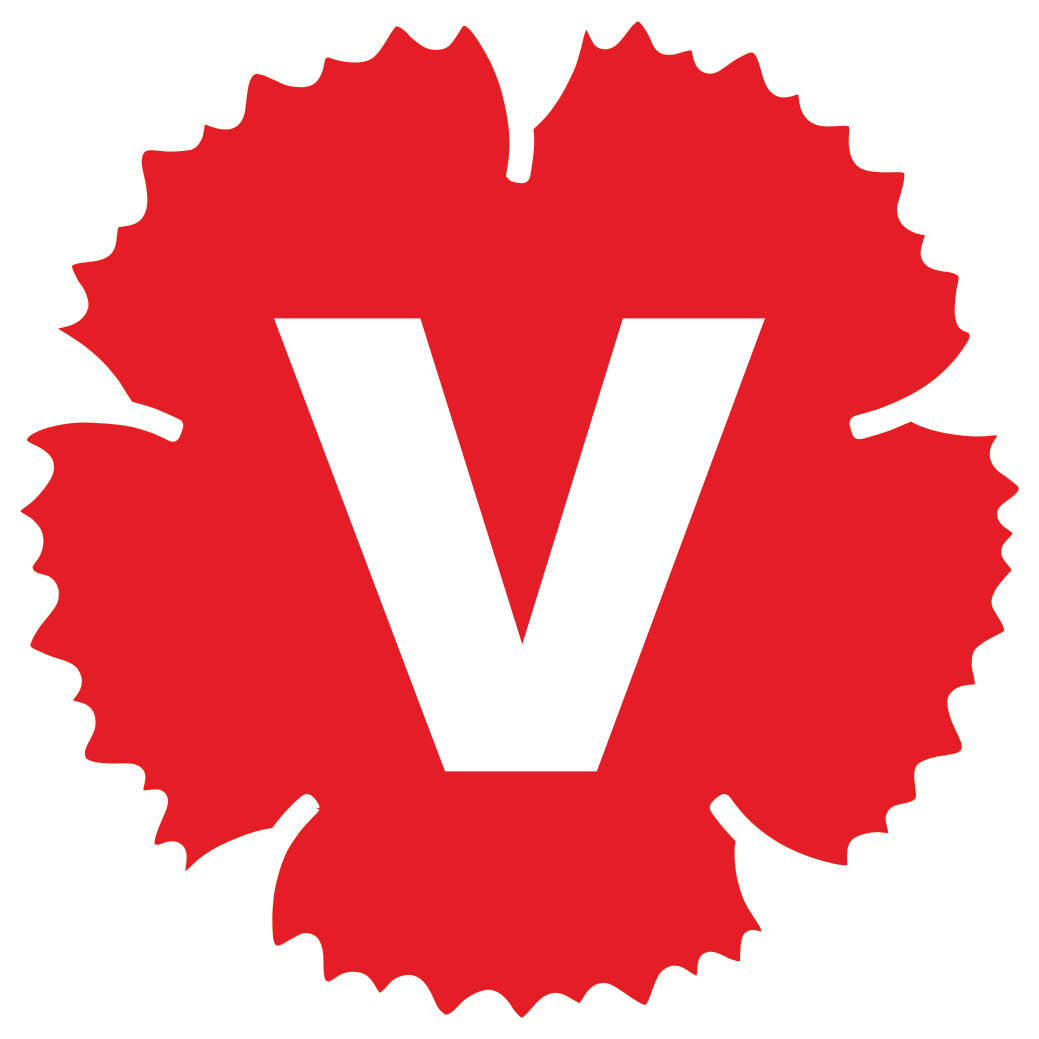 